Stroke Wellbeing Group - 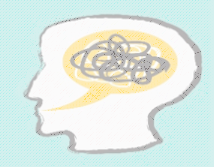 Anxiety and low mood after a stroke 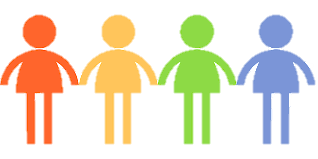 For more information please contact:01768 245954| strokewellbeingservice@ncic.nhs.uk